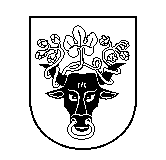 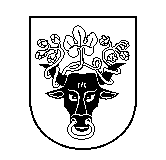 Pasvalio rajono savivaldybės tarybaSPRENDIMASDėl VIEŠOSIOS ĮSTAIGOS PASVALIO LIGONINĖS 2017 METŲ FINANSINIŲ ATASKAITŲ RINKINIO PATVIRTINIMO IR PRITARIMO ĮSTAIGOS VEIKLOS ATASKAITAI 2018 m. balandžio 25 d. Nr. T1-82PasvalysVadovaudamasi Lietuvos Respublikos vietos savivaldos įstatymo 16 straipsnio 2 dalies 19 punktu, 3 dalies 5 punktu, Lietuvos Respublikos viešųjų įstaigų įstatymo 10 straipsnio 1 dalies 6 punktu, 5 ir 8 dalimis, 12 straipsniu, Lietuvos Respublikos sveikatos priežiūros įstaigų įstatymo 28 straipsniu, viešosios įstaigos Pasvalio ligoninės įstatų, patvirtintų Pasvalio rajono savivaldybės tarybos 2010 m. vasario 10 d. sprendimu Nr. T1-37 „Dėl viešosios įstaigos Pasvalio ligoninės įstatų patvirtinimo“ (Savivaldybės tarybos 2017 m. gruodžio 20 d. sprendimo Nr. T1-271 redakcija), 43 ir 47.3 punktais, atsižvelgdama į nepriklausomo auditoriaus uždarosios akcinės bendrovės „Audito nauda“ 2018 m. kovo 30 d. išvadą, Pasvalio rajono savivaldybės taryba nusprendžia:1. Patvirtinti viešosios įstaigos Pasvalio ligoninės 2017 metų finansinių atskaitų rinkinį (pridedama).2. Pritarti viešosios įstaigos Pasvalio ligoninės 2017 metų veiklos ataskaitai (pridedama).Sprendimas per vieną mėnesį gali būti skundžiamas Regionų apygardos administraciniam teismui, skundą (prašymą) paduodant bet kuriuose šio teismo rūmuose, Lietuvos Respublikos administracinių bylų teisenos įstatymo nustatyta tvarka.Savivaldybės meras                                                                                           Gintautas Gegužinskas